La Réponse des Hommes/Le Jeu des ombresL’idée ici serait de faire une visite conférence en deux temps entre les deux spectacles, le point de rencontre serait la liturgie mais surtout la question du dilemme moral et de ce qui constitue l’être humain vivant aujourd’hui. J’ai imaginé un titre du genre :(Croyances) le dilemme moral, entre obligations et interdits, qu’est-ce qui nous guide encore aujourd’hui…samedi 5 février 2022 11h et 14hSélection d’œuvres parcours UNIPOP TNP MBALa morale, l’éthique et le sacré : représentations artistiques des obligations et interdits au fil du temps.Réfectoire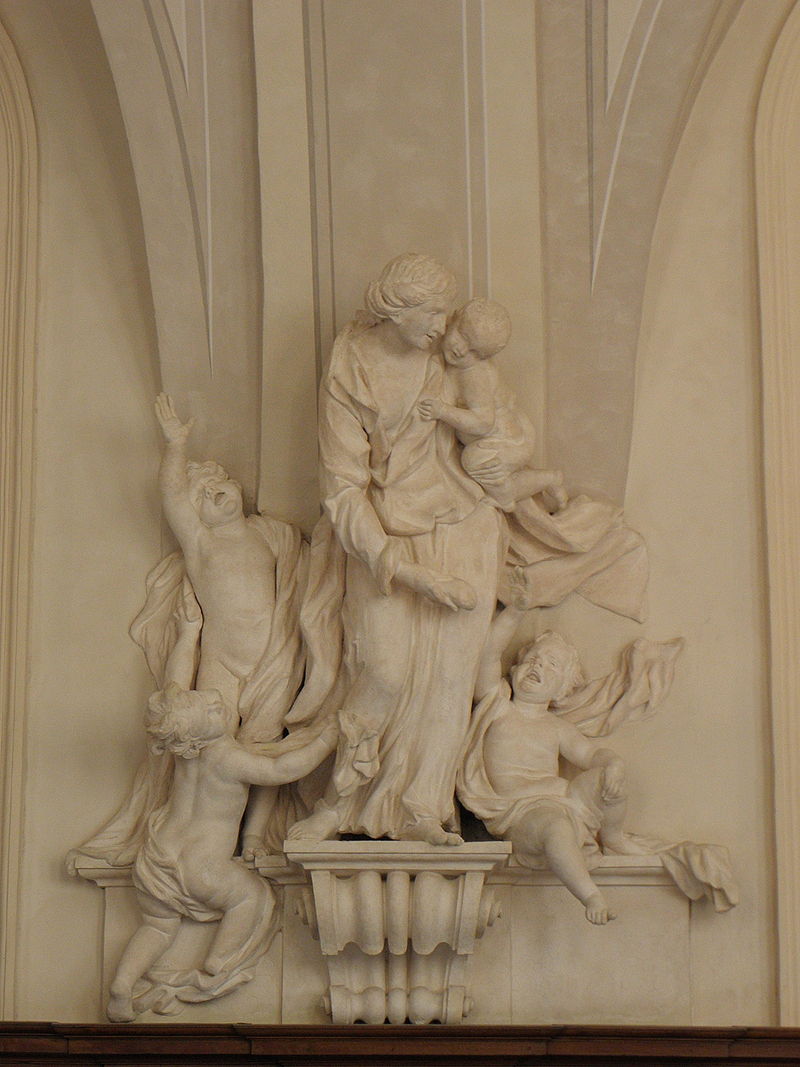 Blanchet, Simon Guillaume, La charitéChapelle :Autour de Caïn :  Barrias, Les premières funérailles, 1878, plâtre, 220 cm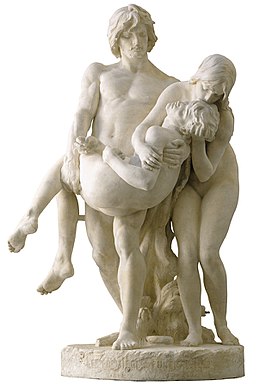 Fabre, la mort d’Abel étude de celui-ci (musée Fabre) tout petit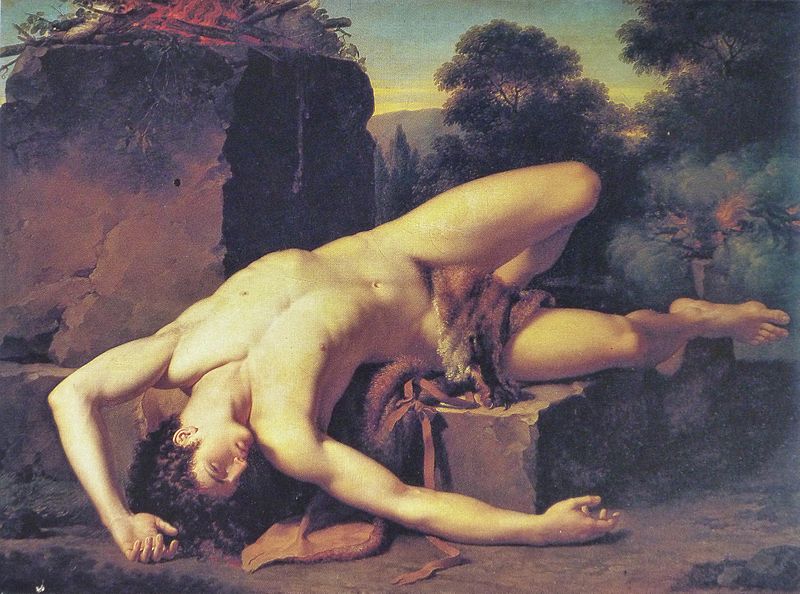 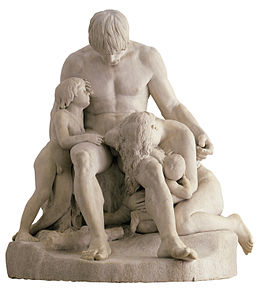 Etex, Caïn et sa race maudits de Dieu, 1832-1839, marbre, 2,05 cm..Réhabilitation de la figure de Caïn au 19è notamment par ByronBiegas ? Dalbanne ?PEINTURE deuxième étage 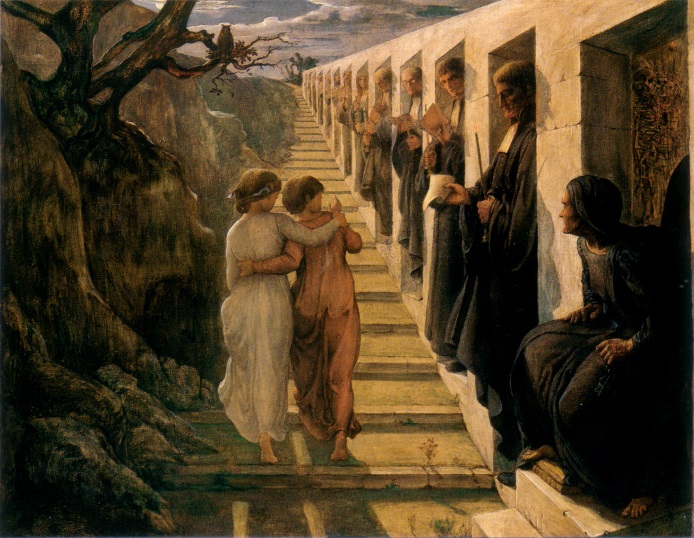 Janmot, le mauvais sentier, 1854 - label QS:Len,"Poem of the Soul (7) - Bad path"croyance et foi versus monde moderne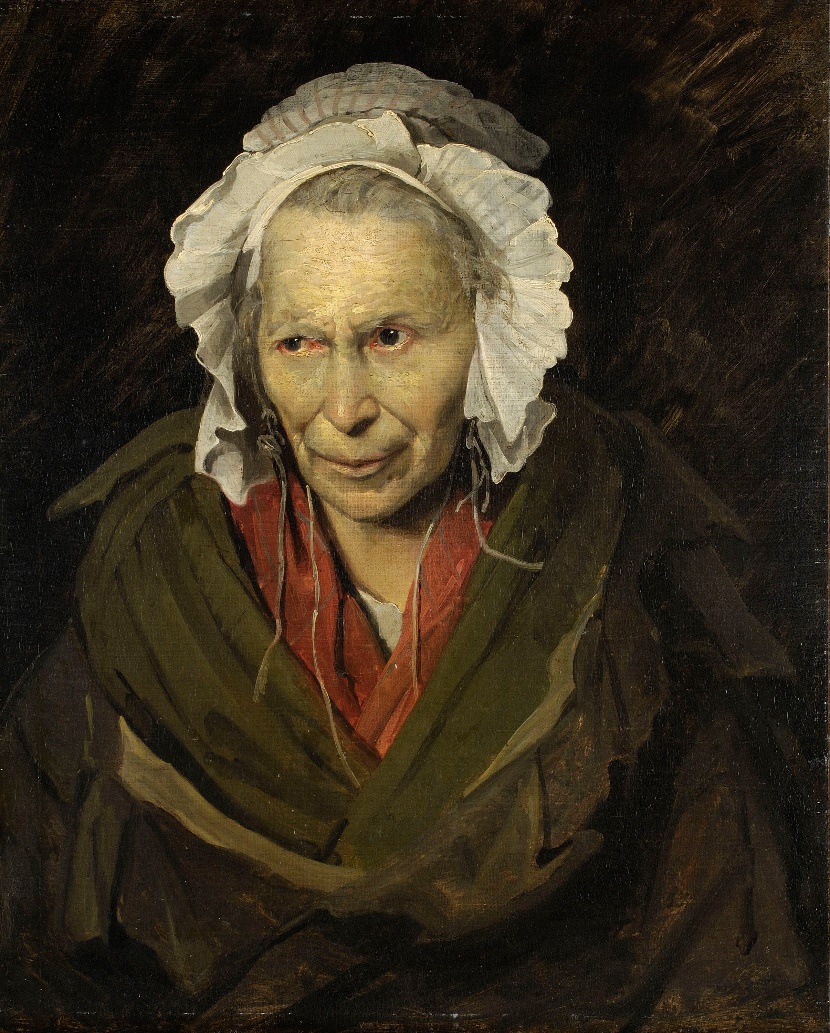 Géricault, Monomane de l’envie, 1819-1822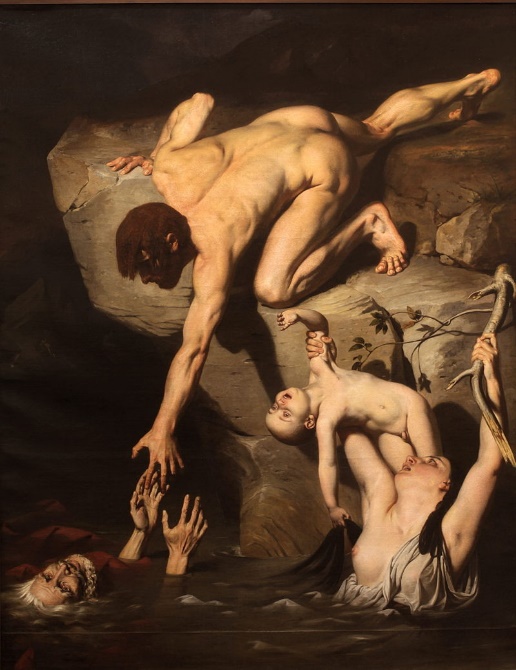 Joseph désiré Court, Une scène du déluge, 1827Granet et/ou Flandrin (A.) Savonarole 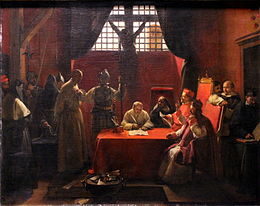 Granet, Interrogatoire de Savonarole, 1846, h/t, 99 × 125 cm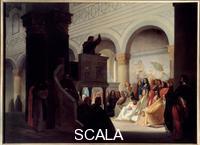 A. Flandrin, Savonarole (1452-1498) prechant a San Miniato a Florence, 1840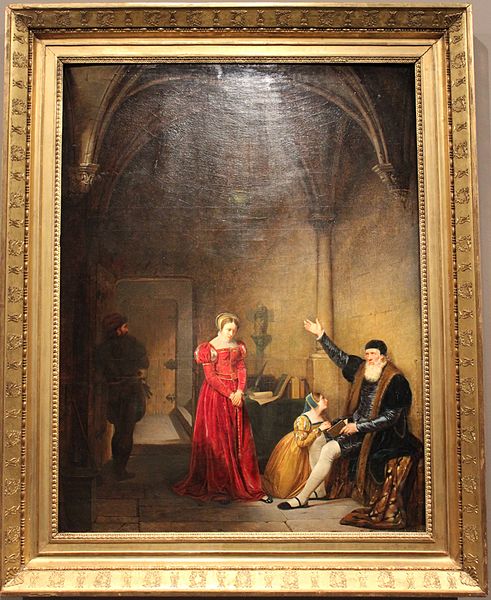 Jacquand Thomas More,1828, h/t, 120,5 × 99,5 cm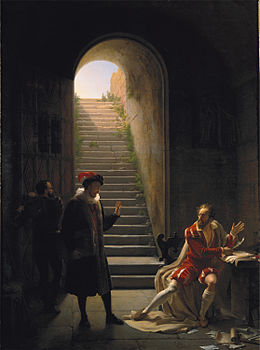 Fleury Richard , Le Tasse en prison visité par Montaigne , 1821 – tu rendras visite aux maladesLes punitions - Evocation de la divine comédie avec le Dante de Flandrin – 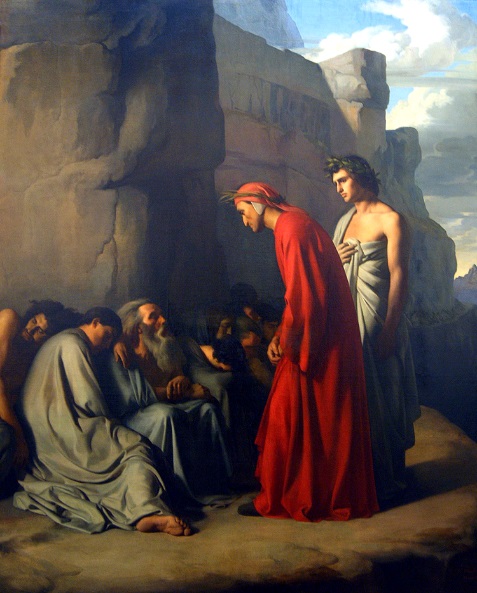 H. Flandrin, Le Dante aux enfers ouLe Dante, conduit par Virgile, offre des consolations aux âmes des envieux, 1835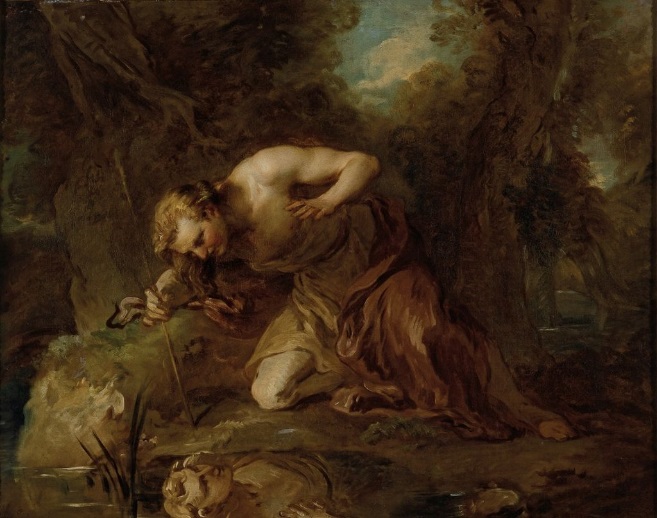 Lemoyne,  Narcisse, 1728 Charité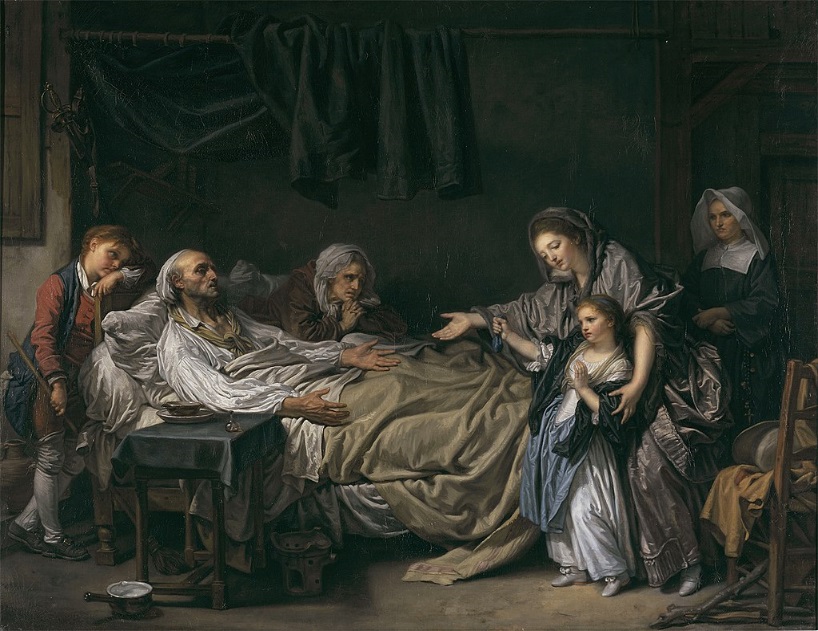 Greuze, La Dame de Charité, vers 1773, 112 × 146 cmHistoire du titre « bienfaisance » acte de bonne œuvre laïque qui n’attend rien en retour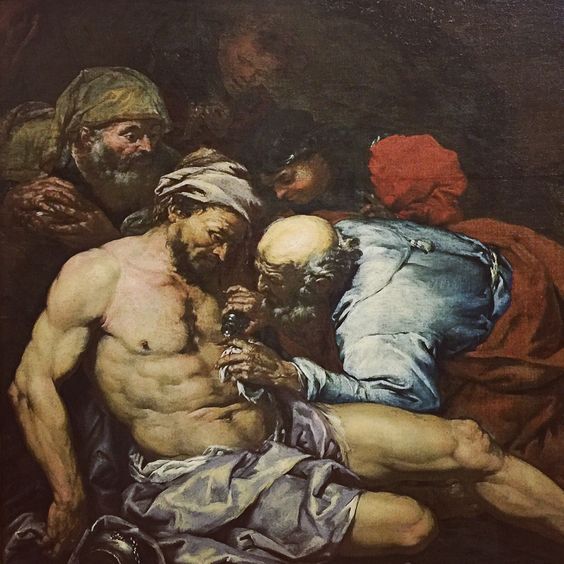 GB Langetti, Le bon samaritainCritiques/TransgressifsGirodet, Phèdre et Oenone : salon des fleurs ?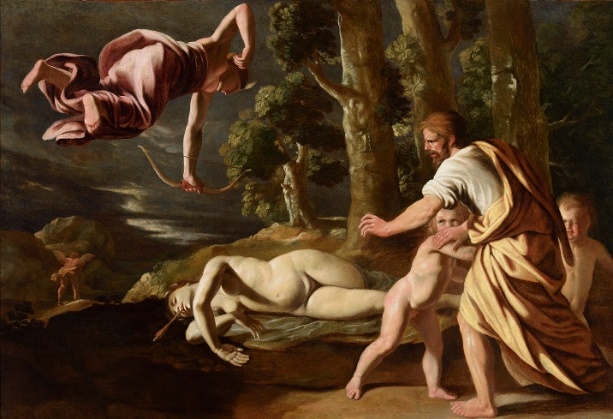 Poussin, Niobé, 1622, h/t, 109,5 × 159,5 cmTu ne te vanteras point..Salle des grands tableaux Colère, punition (éloignement de la loi)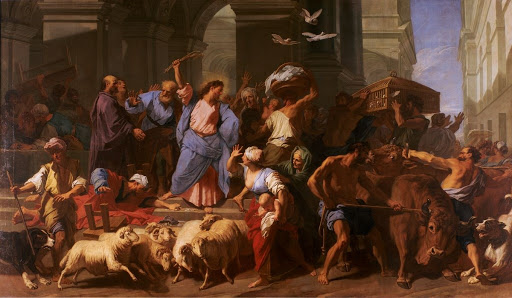 Jouvenet, Les Marchands chassés du temple, vers 1706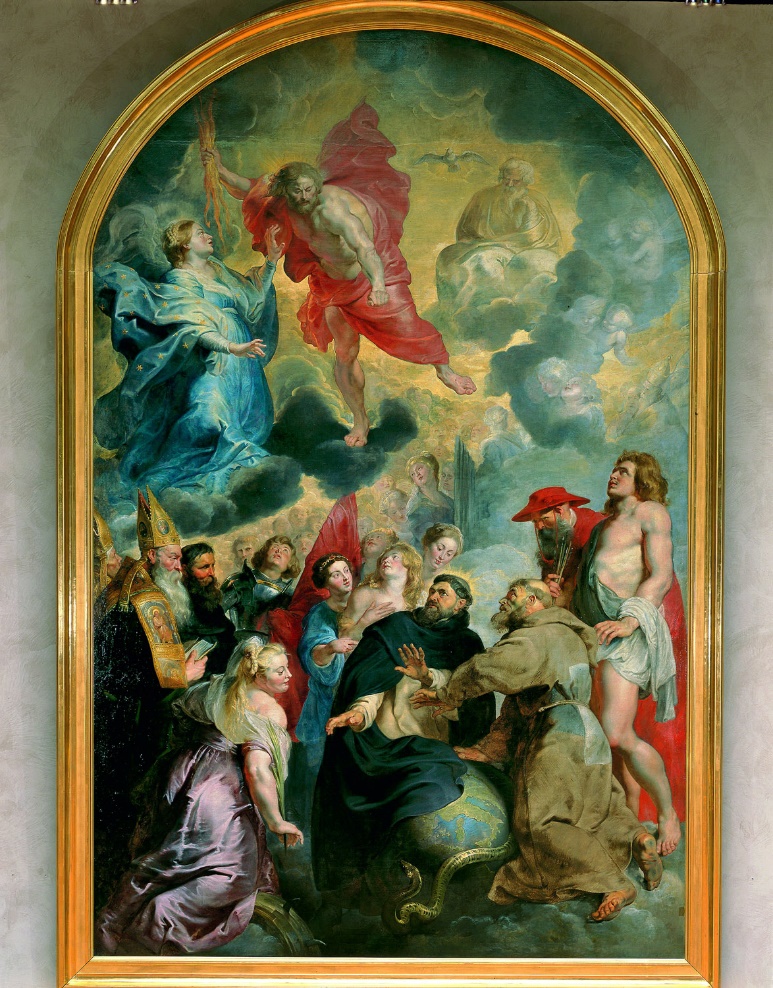 Rubens, Saint Dominique et saint François préservant le monde de la colère du Christ (vers 1618-1620), huile sur toile, 565 cm x 365 cm, Lyon, musée des Beaux-Arts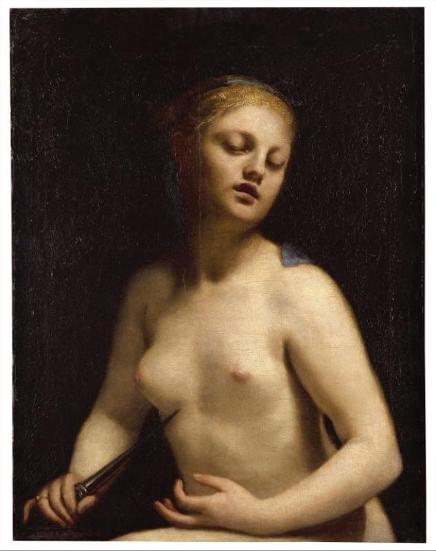 Les grandes suicidées :  Cagnacci, Lucrèce Peinture 19° : ?? salles fermées pour l’instant, gros dégâts des eaux.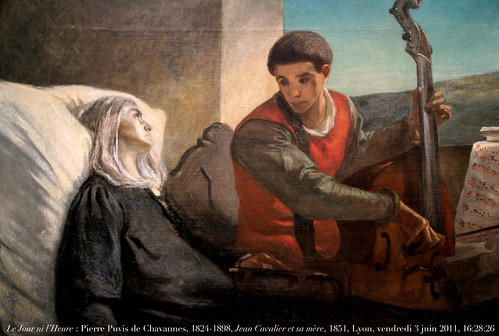 Puvis de Chavannes, Jean Cavalier